HİTİT ÜNİVERSİTESİ     HİTİT UNIVERSITYMEVLANA DEĞİŞİM PROGRAMI     MEVLANA EXCHANGE PROGRAM2018/2019 AKADEMİK YILI   (2018/2019 ACADEMIC YEAR )ADAY ÖĞRETİM ELEMANI BAŞVURU FORMUCANDIDATE ACADEMIC STAFF APPLICATION FORM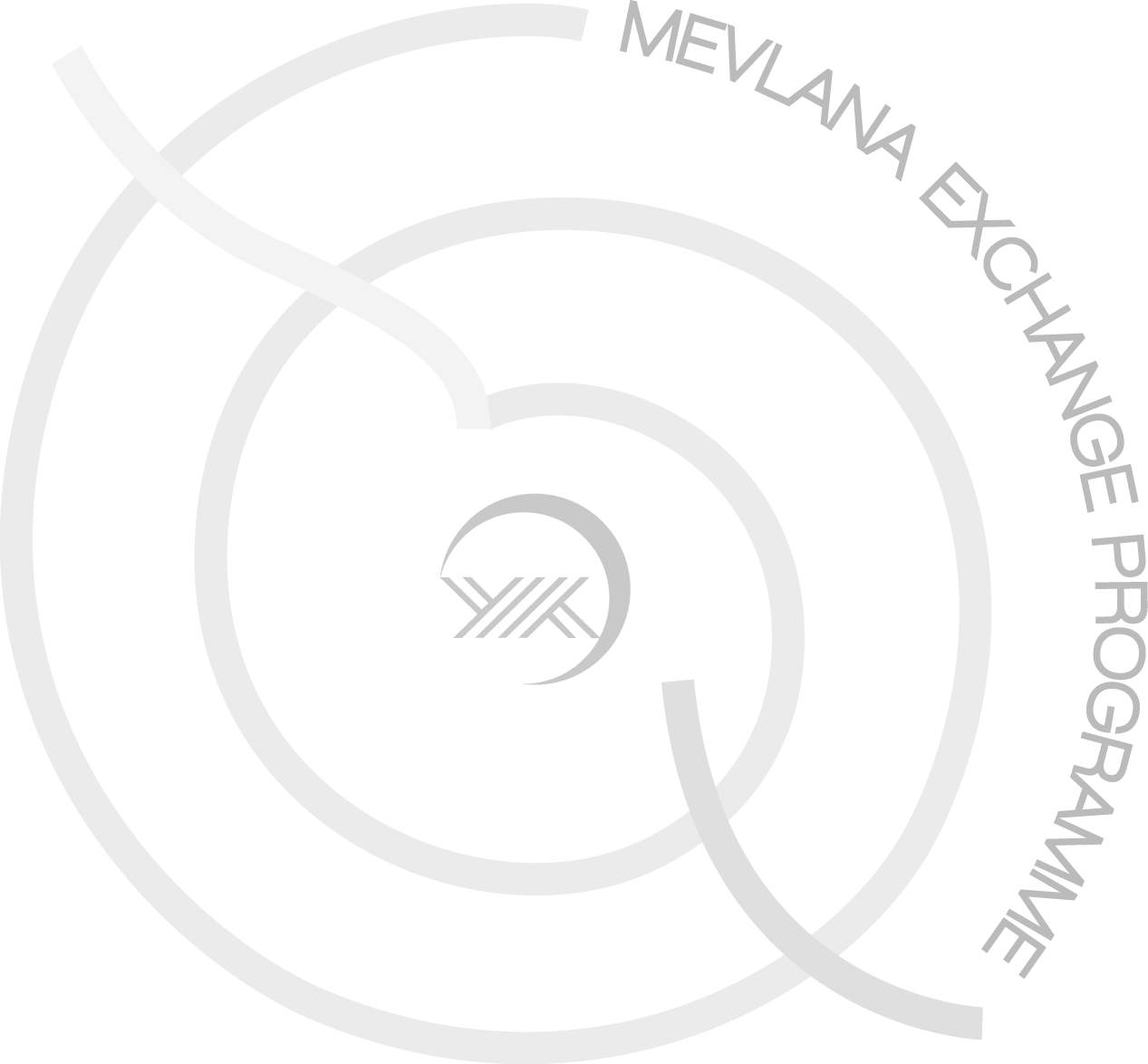 ***Appx (COMPULSORY): Academic Portfolio (CV, If you have: publications, the project participated, studies being conducted (related to the field you will come), the course / seminar given or will be given, projects related to education / work / plan documents for the field you will come through Academic Staff Mobility)Gönderen Üniversite  Home (Sending) InstitutionYükseköğretim Kurumunun Adı:          
Name of Higher Education Institution     Kişisel Bilgiler (Personal Information)Adı – Soyadı:                                                                                                    Cinsiyeti:  
Name-Surname:                                                                                                Gender:Kişisel Bilgiler (Personal Information)Bölüm/Program Adı:                                                                                          Unvanı:
Department-Program  Name:	                                                                   Title:Kişisel Bilgiler (Personal Information)Tel.:	                                                        Faks                                  E-mail            
Telephone			              Fax		             E-mailGidilecek Üniversite  Host  (Receiving)InstitutionYükseköğretim Kurumunun Adı: 	                                                
Name of the Institution:                                                                          Gidilecek Üniversite  Host  (Receiving)InstitutionBölüm/Program Adı:                                                                                          
Department-Program Name :	                                                            Akademik Bilgiler(Academic Information)Akademik Bilgiler(Academic Information)Derece:      Ön lisans             Lisans     Yüksek Lisans     Doktora         Diğer 
Degree      Associate degree           BA	              MA	               Ph.D.   	          OtherAkademik Bilgiler(Academic Information)Dönem:	            Güz Dönemi                        Bahar Dönemi                                
Semester               Fall Semester                          Spring Semester                                Akademik Bilgiler(Academic Information)Hareketlilik Süresi (en az 2 hafta / en fazla 3 ay) : 
Mobility Period (minimum 2 weeks / maximum 3 months) :	Akademik Bilgiler(Academic Information)Planlanan Başlangıç Tarihi: 
Planned Start Date    Akademik Bilgiler(Academic Information)Planlanan Bitiş Tarihi : 
Planned End DateÖğretim Elemanının İmzası: …………………
Signature of Academic StaffBölüm Başkanı/ KoordinatörüHead of Department/CoordinatorAdı – Soyadı:
Name-Surname			 İmza:                                                                                          Tarih: 
Signature                                                                                    Date